Приложение 7а1125 София, бул. „Д-р Г.М.Димитров” 52А, Тел: (02) 817 38 24;E-mail: 	 nacid@nacid.bg; http://www.nacid.bgИНФОРМАЦИОННА КАРТАЗА ЗАЩИТЕН ДИСЕРТАЦИОНЕН ТРУДЛИЧНИ ДАННИ ЗА АВТОРАПРИДОБИТА СТЕПЕН И ДАННИ ЗА ДИПЛОМАТА(маркирайте вярното с Х)⬜	Образователна и научна степен “доктор”⬜	Доктор на науките(моля, уточнете)Номер и дата на дипломата: N …………… / ……………………(дд.мм.гггг )………………….НАИМЕНОВАНИЕ (ТЕМА) НА ДИСЕРТАЦИОННИЯ ТРУДАНОТАЦИЯ                                             Не повече от 1500 символаОРГАНИЗАЦИЯ, В КОЯТО Е ЗАЩИТЕН ДИСЕРТАЦИОННИЯТ ТРУДВисше училище …………………………………………………………………………..– факултет……………………………………………………………………………– първично звено……………………………………………………………………Научна организация……………………………………………………………………...– научен институт……………………………………………………………………– друга структура ……………………………………………………………………………...ЗА ЗАЩИТИЛИТЕ В ЧУЖБИНАДържава ……………………………..Град ……………………………………………..Българско висше училище, в което е признат дисертационният труд: …………………………………………………………………………………………………– факултет …………………………..………………………………………………– първично звено……………………………………………………………………Българска научна организация, в която е признат дисертационният труд: – научен институт……………………………………………………………………– друга структура ……………………………………………………………………НАУЧЕН РЪКОВОДИТЕЛ, РЕЦЕНЗЕНТИ, ЖУРИ(академична длъжност, научна степен; име, презиме и фамилия, без съкращения)Научен ръководител: .............................................................................................Рецензенти:…………………………………...……………………………………………
…………………………………………………………………………………………………
…………………………………………………………………………………………………ЖуриПредседател: ………………………………………………………………………………Членове: ……………………………………………………………………………………………………………………………………………………………………………………..………………………………………………………………………………………………..………………………………………………………………………………………………..………………………………………………………………………………………………..………………………………………………………………………………………………..ПРАВО НА ДОСТЪП ДО ДИСЕРТАЦИОННИЯ ТРУД(маркирайте желаното с Х)⬜	съгласен съм⬜	не съм съгласен дисертационният труд да се предоставя за ползване в НАЦИД, при съблюдаване разпоредбите на ЗАПСП (Обн. ДВ. бр.56 от 29 Юни 1993г.)Подпис на автора: ДАТА НА ПОДАВАНЕ: ……………………. ЗАВЕРКА: ……………………………(подпис на длъжностно лице и печат на ВУ/НО)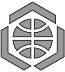 НАЦИДНАЦИОНАЛЕН ЦЕНТЪР ЗА ИНФОРМАЦИЯ И ДОКУМЕНТАЦИЯИме, презиме, фамилия(без съкращения и титли)Дата на раждане(дд.мм.гггг)ЕГН / ЛНЧ или документ за самоличност (за чужди граждани)Шифър на професионално направление…………………………………………………………………………………………………………….Дата на защитаЕзик на
основния текстБиблиографияОбщ обем на дисертационния труд(дд.мм.гггг)(бр. заглавия)(бр. страници)